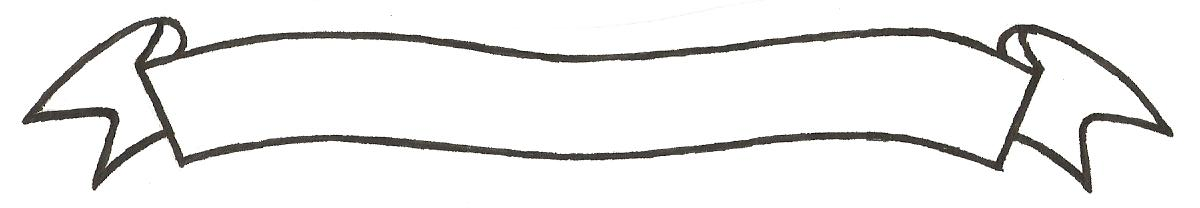 MERU UNIVERSITY OF SCIENCE AND TECHNOLOGYP.O. Box 972-60200 – Meru-Kenya. Tel: 020-2069349, 061-2309217. 064-30320 Cell phone: +254 712524293, +254 789151411 Fax: 064-30321Website: www.mucst.ac.ke  Email: info@mucst.ac.ke    University Examinations 2014/2015FIRST YEAR, SECOND SEMESTER EXAMINATION FOR DIPLOMA IN CIVIL ENGINEERINGECV 0203: CONSTRUCTION TECHNOLOGY AND SERVICES IIDATE: DECEMBER 2014                                                                                            TIME: 1 HOURSINSTRUCTIONS: Answer question one and any other two questionsQUESTION ONE  Discuss the three main categories of floor finishes 				(15 marks)Explain the following activities in finishing concrete slabs			Consolidating								(2 marks)Edging and jointing							(2 marks)Striking off								(2 marks)List seven tests carried out on new drains					(7 marks)Define iron mongery								(2 marks)QUESTION 	TWOBy use of neat diagram, discuss four items used in iron monger		(8 marks)Explain the following terms as used in the study of drainage systemCombined sewerage system						(2 marks)Surface water drainage						(3 marks)Soil drainage								(2 marks)QUESTION THREEExplain the following activities applied on wallsExternal rendering							(4 marks)Plastering								(4 marks)By use of a sketch show the distance required in installing inspection chambers used in underground drainage systems						(2 marks)List five principles of external drainage system				(5 marks)QUESTION FOURDiscuss the following oil based paintsPriming paints								(3 marks)Undercoating paints							(3 marks)Finishing paints							(3 marks)Discuss the following types of finishes used in buildingsFlexible PVC tiles and sheets						(2 marks)Thermo plastic tiles							(2 marks)Mastic asphalt 							(2 marks)						